Institute of Pastoral Studies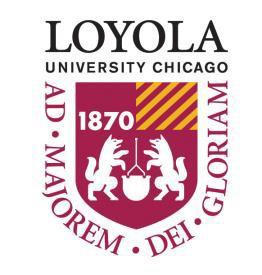 820 North Michigan Avenue | Chicago, Illinois 60611 p (312) 915-7400 | f (312) 915-7410www.luc.edu/ipsMA Pastoral Counseling (MAPC) ProgramClinical Practicum/Internship AgreementThe clinical practicum/internship is an integral experience in the MAPC Program of the Institute of Pastoral Studies at Loyola University Chicago. Following several semesters of theory, the practicum/internship is a key opportunity for pastoral counselors-in-training to integrate theory and practice in an appropriate setting. Each student completes a 700 hour practicum/internship, 280 hours of which involve direct individual or group counseling contact. Students negotiate with site supervisors regarding some combination of weeks/hours per week to fulfill the 700 practicum/internship hours.For the 700 hour practicum/internship, sites and students negotiate some combination of number of weeks/ hours per week to fulfill the 700 hours, for example:50 weeks @ 14 hours per week (July 1 through mid-June), or40 weeks @ 17.5 hours per week (August 1 through early May).Concurrent with their clinical site experience, students participate in two semesters of weekly small group supervision with a Loyola faculty supervisor, beginning in late August and ending in late April.Site Supervisor agrees to the following expectations:Facilitate the orientation of the student to the internship siteHelp the student develop and maintain an appropriate and adequate caseload. This is to include at least 240 direct client contact hours. Note: It is valuable if the student can develop an ongoing counseling relationship with one or more individuals or groups over a time period of several months, rather than only experiencing brief therapy interactions.Provide the intern with ongoing clinical supervision, including a minimum of one hour per week of individual supervision.Complete and share a written evaluation of student progress towards the end of each semester; a signed copy is to be returned by the student to their Loyola Faculty Supervisor.Student intern agrees to the following expectations:Spend 700 practicum/internship hours at the clinical site: typically 17.5 hours per week for 40 weeks or some other pre-negotiated arrangement. Engage actively in weekly individual supervision with site supervisor (at least one hour each week).Carry a caseload of clients: approximately 6-8 direct contact hours/week, with the Site Supervisor facilitating an assumption of the caseload and determining appropriate client-counselor match.Attend staffing sessions and case conferences as determined by Site Supervisor.Maintain quality up-to-date record keeping.Complete a self-evaluation process conjointly with the Site Supervisor at the end of each semester, returning a signed copy to the student’s Loyola Faculty Supervisor.Student signature	DateSite Supervisor signature	DateMAPC Program Advisor signature	DateRevised May 29, 2019